Pour valider l’inscription d’un groupe d’élèves au concours QuinteSciences à l’École, le professeur référent transmettra au comité d’organisation du concours :-	cette page, complétée par lui-même ;-	une deuxième page, rédigée par les élèves, permettant au jury de sélectionner les groupes pour la finale (les consignes guidant la rédaction de ce document sont précisées dans le règlement du concours).Informations à communiquer au comité d’organisation 
du concours par le professeur référentNom et adresse de l'établissement : 	Nom du professeur référent :  	Adresse électronique du professeur référent :  	Numéro de téléphone du professeur référent :  	Discipline du professeur référent :  	Noms et disciplines des professeurs encadrant les élèves :Nom et prénom des élèves (préciser leur classe et la série associée : 2de, 1ère S, etc.) :Énoncé de la problématique étudiée par les élèves : 	Disciplines concernées par le sujet étudié : 	Remarques éventuelles de la part des professeurs (toute information sur la qualité et l'originalité du travail réalisé par les élèves est la bienvenue) :(2ème page à compléter par les élèves eux-mêmes ; cf. règlement du concours)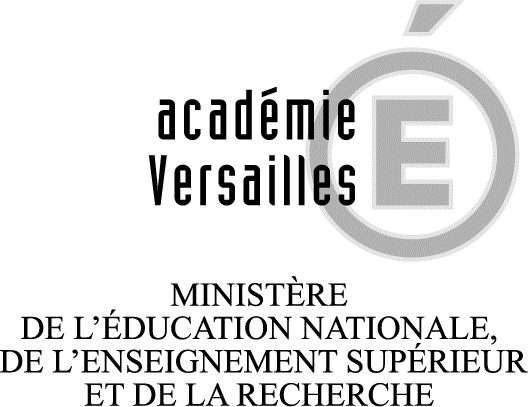 QuinteSciences à l’École 2015Fiche de candidature (deux pages)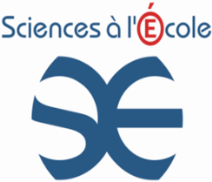 